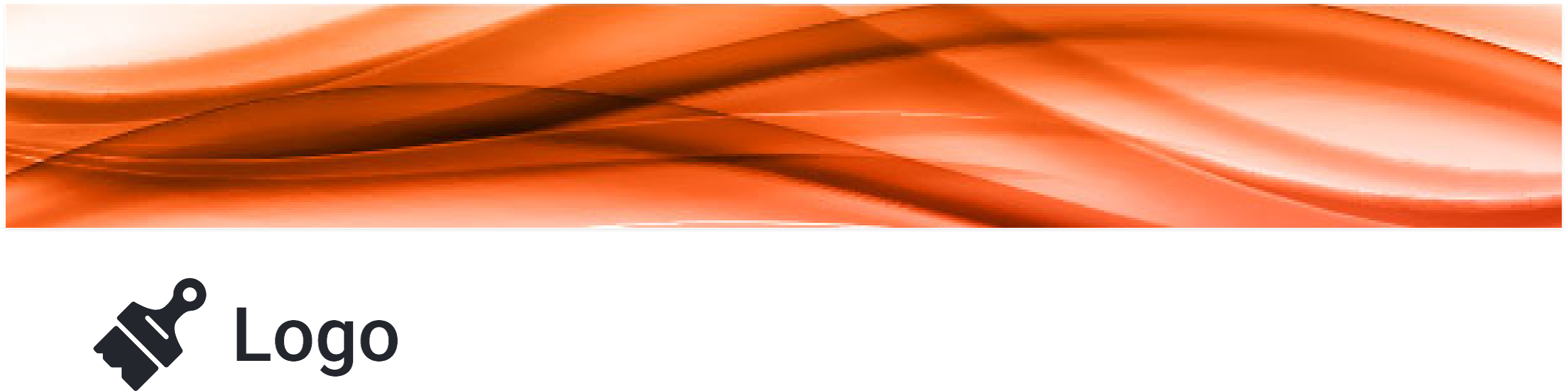      IndividualsInvoice     IndividualsInvoiceKing Fahd Street         Jeddah         Phone:0120288858         Al-Emangroup.com         Fax: 88858895Bill To:Mohamed AL JassemInvoice No:26719King Fahd Street         Jeddah         Phone:0120288858         Al-Emangroup.com         Fax: 88858895Email: aljassem@gmail.comDate:11/02/2022King Fahd Street         Jeddah         Phone:0120288858         Al-Emangroup.com         Fax: 88858895Ship To:British Company for shippingTerms:NET21King Fahd Street         Jeddah         Phone:0120288858         Al-Emangroup.com         Fax: 88858895Email: british.shipping@gmail.comKing Fahd Street         Jeddah         Phone:0120288858         Al-Emangroup.com         Fax: 88858895Shipping Date:11/02/2022King Fahd Street         Jeddah         Phone:0120288858         Al-Emangroup.com         Fax: 88858895Tracking No:568974165King Fahd Street         Jeddah         Phone:0120288858         Al-Emangroup.com         Fax: 88858895Ship Via:UPSKing Fahd Street         Jeddah         Phone:0120288858         Al-Emangroup.com         Fax: 88858895   Free Shipping:NET 21          CodeDescriptionQuantityRateTaxAmount          #ND1Laptop HP5$30010%     $1650          #ND2Mouse Gaming10$2510%     $275          #ND3Keyboard5$4010%     $220          #ND4Mouse Pad5$510%     $27.5Shipping        $50Total        $2222.5Paid        $0Number Of Products Items4Balance Due                                       $2222.5Balance Due                                       $2222.5Balance Due                                       $2222.5Balance Due                                       $2222.5Balance Due                                       $2222.5Balance Due                                       $2222.5    Thank You for Making Business with Us. We Are Always Happy to Serve You.    Thank You for Making Business with Us. We Are Always Happy to Serve You.